                                                                                PATVIRTINTA                  Sedos Vytauto Mačernio                  gimnazijos   direktoriaus  	 	2022 m. balandžio 1 d. įsakymu  Nr.V1-17      SEDOD VYTAUTO MAČERNIO GIMNAZIJA MOKINIŲ INDIVIDUALIOS PAŽANGOS STEBĖJIMO IR FIKSAVIMO TVARKOS APRAŠAS I SKYRIUS BENDROSIOS NUOSTATOS Mokinių individualios pažangos stebėjimo ir fiksavimo tvarkos aprašas (toliau – Aprašas) reglamentuoja mokinių asmeninės pažangos stebėjimo, fiksavimo tvarką gimnazijoje. Dokumentas parengtas remiantis Nuosekliojo mokymosi pagal bendrojo lavinimo programas tvarkos aprašu, patvirtintu Lietuvos Respublikos švietimo ir mokslo ministro 2005 m. balandžio 5 d. įsakymu Nr. ISAK-556 „Dėl Nuosekliojo mokymosi pagal bendrojo ugdymo programas tvarkos aprašo patvirtinimo“ (Lietuvos Respublikos švietimo ir mokslo ministro 2012 m. gegužės 8 d. įsakymo Nr. V-766 redakcija)(su vėlesniais pakeitimais), Pradinio, pagrindinio ir vidurinio ugdymo programų aprašu, patvirtintu  Lietuvos Respublikos švietimo ir mokslo ministro 2015 m. gruodžio 21 d. įsakymu Nr. V-1309 „Dėl Pradinio, pagrindinio ir vidurinio ugdymo programų aprašo patvirtinimo“ (su vėlesniais pakeitimais). Aprašo paskirtis – nustatyti mokinių individualios pažangos stebėjimo ir fiksavimo teikimo tvarką gimnazijoje. Apraše vartojamos sąvokos:              3.1. Mokinių pasiekimų ir pažangos vertinimas – kriterijais grįstas ugdymosi ir mokymosi stebėjimas ir grįžtamasis ryšys, informacijos apie mokymosi procesus ir rezultatus rinkimas ir kaupimas, interpretavimas ir naudojimas mokymo ir mokymosi kokybei užtikrinti.              3.2. Įsivertinimas – paties mokinio ugdymosi proceso, pasiekimų ir pažangos stebėjimas, vertinimas ir apmąstymas, numatant tolesnius mokymosi žingsnius. Mokinys padaręs pažangą –  mokinys, kurio  įvertinimai yra aukštesni nei ankstesnio laikotarpio arba lieka tokie patys. II.  SKYRIUS MOKINIŲ INDIVIDUALIOS PAŽANGOS  STEBĖJIMO IR FIKSAVIMO TIKSLAS IR UŽDAVINIAI        4. Tikslas – siekti kiekvieno mokinio individualios pažangos.        5. Uždaviniai: padėti mokiniui pažinti save, stebėti, apmąstyti ir valdyti savo mokymąsi, suprasti savo stipriąsias ir silpnąsias puses, kelti mokymosi tikslus; laiku nustatyti iškylančius ugdymosi sunkumus ir numatyti būdus jiems šalinti; stiprinti tėvų ir mokyklos bendradarbiavimą, siekiant užtikrinti palankiausias mokiniams ugdymosi sąlygas. III SKYRIUS MOKINIŲ INDIVIDUALIOS PAŽANGOS STEBĖJIMAS, FIKSAVIMAS Mokinio individualios pažangos stebėjimas ir fiksavimas:            6.1.  1- 3 kl. (pradinių kl.) mokiniai:6.1.1. 3 kl. mokiniai kartą per mėnesį  pildo ,,Vaiko individualios pažangos lapą“(1Priedas)                      6.1.2. 1-3 kl. mokiniai pildo atsiskaitomųjų darbų vertinimo lapus                     (2 Priedas )                                        7.  4–10 kl. mokiniai,  naudodamiesi programa „Reflectus“ bei savo / mokyklos mobiliaisiais įrenginiais, mokytojo ar klasės vadovo  parengtais  klausimynais, sistemingai stebi, vertina ir apmąsto  atskirų dalykų ugdymosi procesą, fiksuoja pasiekimus ir pažangą, nusimato tolesnius mokymosi žingsnius. Mokytojai:   8.1. rugsėjo mėnesį, per pirmąją savo dalyko pamoką, mokinius supažindina su mokymosi pasiekimų ir individualios pažangos stebėjimo, pasiekimų į(si)vertinimo informacijos kaupimo ir fiksavimo sistema, aptaria vertinimo kriterijus, metodus ir formas;   8.2. naudodamiesi programos „Reflectus“ metodų duomenų baze, klausimynų ruošiniais,  vadovaudamiesi metodinių grupių bendrais susitarimais kuria ir teikia  mokiniams refleksijų klausimynus:      8.2.1. signalinių, pirmo ir antro pusmečio rezultatų analizei teikia mokiniams vieną kartą per pusmetį;    8.2.2. mokomojo dalyko atsiskaitomųjų darbų rezultatų įsivertinimui ir analizei teikia po atsiskaitomojo darbo;    8.2.3. mokomojo dalyko individualios pažangos stebėjimui teikia ne mažiau kaip vieną kartą per savaitę. 8.3. analizuodami sistemingai gaunamus refleksijų duomenis, stebi mokinių pažangą, aptaria su mokiniais bei priima sprendimus dėl ugdymo proceso koregavimo, siekiant individualios mokinių pažangos, esant poreikiui, su klasės vadovu, tėvais (globėjais, rūpintojais), pagalbos mokiniui specialistais, administracija.Klasės vadovas:  9.1.  metų pradžioje su mokiniais aptaria individualios pažangos  stebėjimo ir fiksavimo tvarką;9.2. naudodamasis programos „Reflectus“ metodų duomenų baze, klausimynų ruošiniais, vadovaudamiesi klasių vadovų metodinės grupės bendrais susitarimais kuria ir teikia mokiniams: 9.2.1. asmeninės pažangos įsivertinimo klausimyną mokiniams teikia ne mažiau kaip 1 kartus per mėnesį; 9.2.2. refleksija po klasės užsiėmimų teikiama pagal poreikį.9.3. su 5-II klasių mokiniais  pildo pažangos vertinimo rezultatų lentelę.         (3 Priedas)9.4.  1–4 klasių ne rečiau kaip 2 kartus per mokslo metus, 5–II klasių ne rečiau kaip 3 kartus per  mokslo metus  analizuoja mokinių individualios pažangos įsivertinimo ir fiksavimo rezultatus, lūkesčius aptaria individualiai su mokiniu. mokinio tėvais (globėjais, rūpintojais). IV SKYRIUSPAGALBOS  MOKINIUI  TEIKIMASPagalbą mokiniui teikia klasių vadovai, mokytojai, kiti specialistai, tėvai (globėjai, rūpintojai), administracija :    10.1 . Klasių vadovai:     10.1.1. bendradarbiauja su dalykų mokytojais, stebėdami mokinio individualią pažangą;    10.1.2. reikalui esant individualiai aptaria su mokiniu jo individualią pažangą ir motyvaciją;    10.1.3. informuoja tėvus  (globėjus, rūpintojus) ir kartu su mokiniu numato  žingsnius, padedančius siekti mokinio individualios pažangos.  10. 2.  Mokytojai:   10.2.1. remdamiesi mokinių pasiekimų ir pažangos stebėjimo rezultatais kartu su mokiniais analizuoja sėkmes ir nesėkmes, planuoja tolimesnį mokymąsi;   10.2.2.  bendradarbiauja su klasių vadovais ir tėvais ( globėjais);    10.2.3. bendradarbiauja su specialiuoju pedagogu, logopedu, psichologu, specialiuoju pedagogu, mokytojo padėjėju;   10.2.4. mokiniams teikia individualią pagalbą (konsultacijas) mokyklos nustatyta tvarka. 10.3.  Kiti specialistai:   10.3.1. mokiniams teikia individualią pagalbą mokyklos nustatyta tvarka;    10.3.2. bendradarbiauja su mokinių tėvais (globėjais, rūpintojais);    10.3.3. teikia grįžtamąją informaciją, rekomendacijas apie mokinį mokytojams ir klasių vadovams.  10.4.  Tėvai (globėjai, rūpintojai): 10.4.1. domisi mokinio mokymosi ir pažangos rezultatais, lanko tėvų susirinkimus;  10.4.2. nuolat stebi ir analizuoja e- dienyne įrašytus įvertinimus ir komentarus, pastabas;     10.4.3. bendradarbiauja su mokytojais ir klasės vadovu, reikalui esant dalyvauja posėdžiuose, pasitarimuose vaiko individualios pažangos ir motyvacijos klausimais. 10.5.  Administracija:  10.5.1. organizuoja klasėje dirbančių mokytojų ir klasių vadovų pasitarimus – mokinių motyvacijos ir individualios pažangos aptarimus  ne rečiau kaip 2 kartus per mokslo metus;      10.5.2. dirba individualiai su mokymosi ir elgesio sunkumų turinčiais mokiniais po mokinių motyvacijos  ir individualios pažangos aptarimų su mokytojais, dalyvaujant klasės vadovui ir dalyko mokytojams;  10.5.3. įvairiomis formomis skatina mokinių pažangą mokyklos numatyta tvarka;VI SKYRIUS BAIGIAMOSIOS NUOSTATOS Siūlymus dėl Aprašo formų pildymo ir mokinių individualios pažangos stebėjimo, analizavimo, vertinimo, fiksavimo procedūrų keitimo teikia mokyklos pedagogai, mokiniai, tėvai. Aprašas koreguojamas direktoriaus įsakymu.  	  	______________________  	  1 priedasSedos Vytauto Mačernio gimnazijos pradinių klasiųVaiko Individualios Pažangos lapas (asmeninės pažangos įsivertinimas)20..-20.. m.m. ........ kl. mok. ..............................................................................................................Mokslo metų ugdymosi tikslai: ________________________________________________________________________________________________________________________________________________________________________________________________________________________________________________Vertinimas: raudona – retai, geltona – gana dažnai, žalia – dažnai.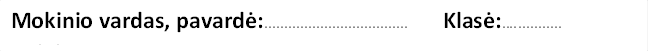                                                                                                                                                 3 PriedasPAŽANGOS VERTINIMO REZULTATAIEil. Nr.Vertinimo kriterijusMėnuoMėnuoMėnuoMėnuoMėnuoMėnuoMėnuoMėnuoMėnuoMėnuoEil. Nr.Vertinimo kriterijus09101112010203040506MokymasisMokymasis1. Įdėmiai klausausi, aktyviai dalyvauju pamokose.2.Moku ieškoti informacijos internete, knygose ir kt.3. Laiku atlieku namų darbus.4.Turiu pamokoms reikalingas priemones.5. Esu drausmingas (-a), netrukdau kitiems mokytis.6.Daugumą užduočių gebu atlikti savarankiškai.7.Nevėluoju į pamokas.8.Laiku atsiskaitau už savo darbus.9.Stengiuosi mokytis kuo geriau.Neformalus ugdymasNeformalus ugdymas10.Dalyvauju renginiuose.11.Skaitau knygas.12.Laisvalaikiu sportuoju, žaidžiu judrius žaidimus.Socialiniai įgūdžiaiSocialiniai įgūdžiai13.Padedu draugams, mokytojams, kitiems žmonėms.14.Esu draugiškas (-a), mandagus (-i), geranoriškas(-a)15.Gebu dirbti komandoje/ grupėje.16.Gebu valdyti savo emocijas.17.Pasitikiu savimi, nebijau sunkumų.18.Turiu draugų, moku bendrauti.19.Sveikinuosi su mokyklos darbuotojais, juos gerbiu.20.Artimiesiems papasakoju kaip sekėsi mokykloje.21.Laikausi mokinio taisyklių.302928272625242322212019181716151413121110987654321Mokomasis dalykas20..-20..m.metinisI signal.pusm.I pusm.II signalinpusm.II pusm.Metinis Siekiamybė Lietuvių kir literatūraAnglų k.Rusų k. arba vokiečių k.Matematika IstorijaBiologijaGeografijaInformacinės technologijosFizikaChemijaDailėMuzikaFizinis ugdymasTechnologijosEkonomika